2019年至2021年上半年经济数据图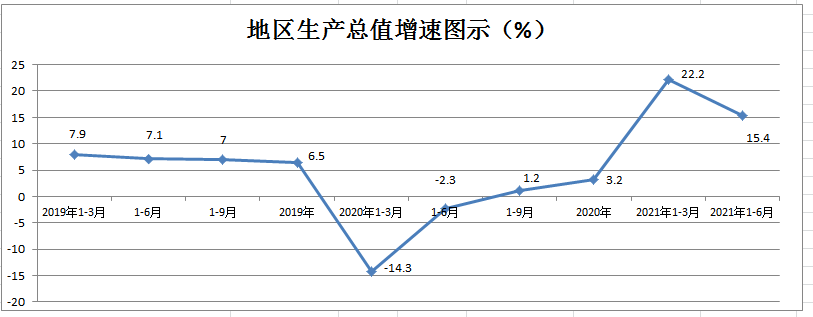 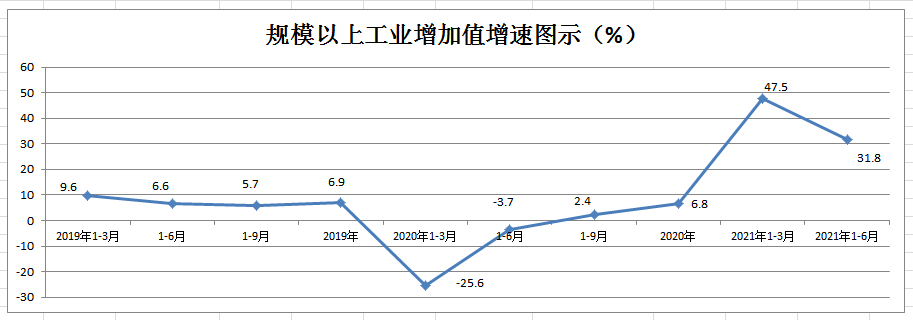 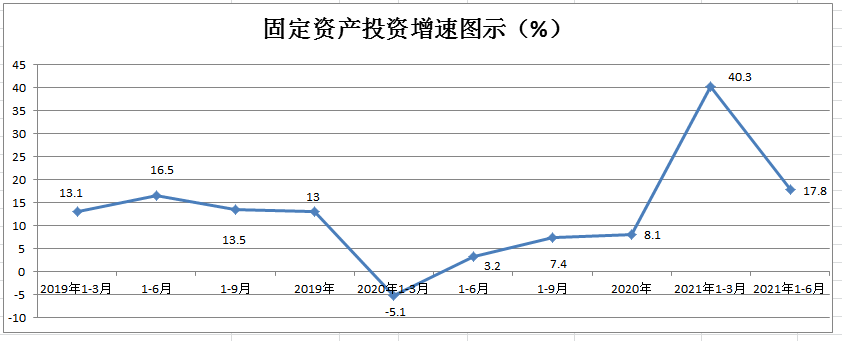 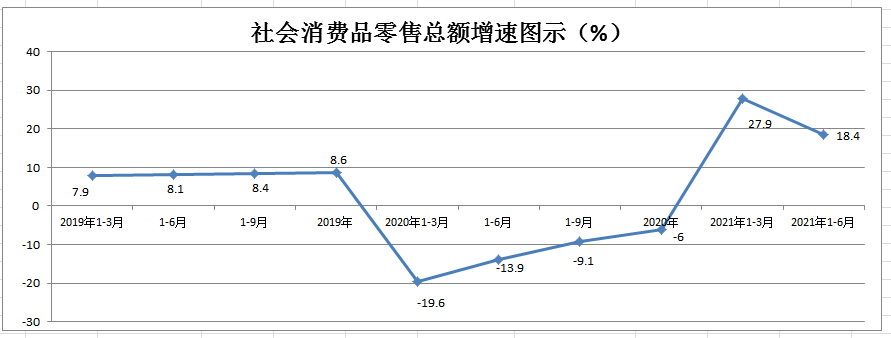 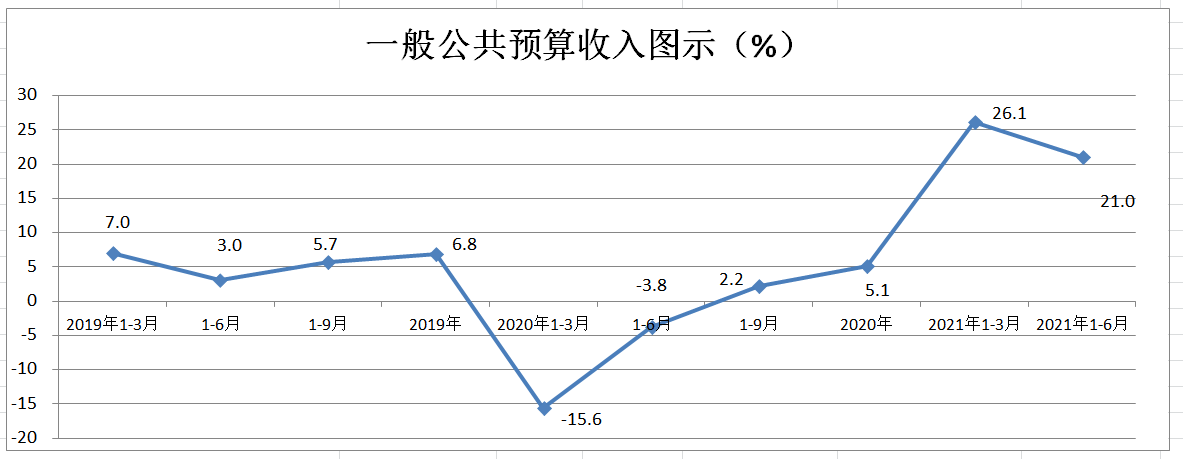 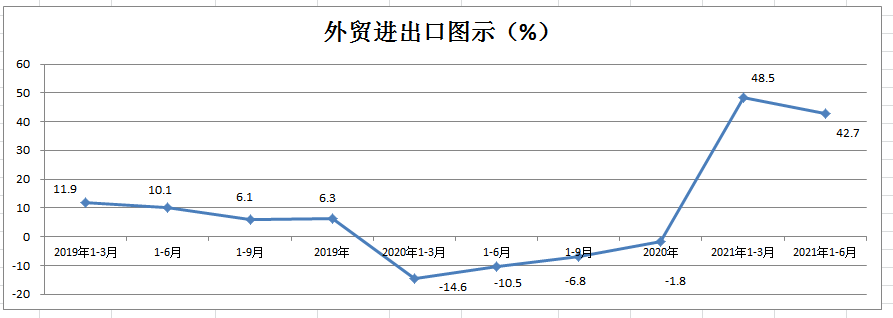 